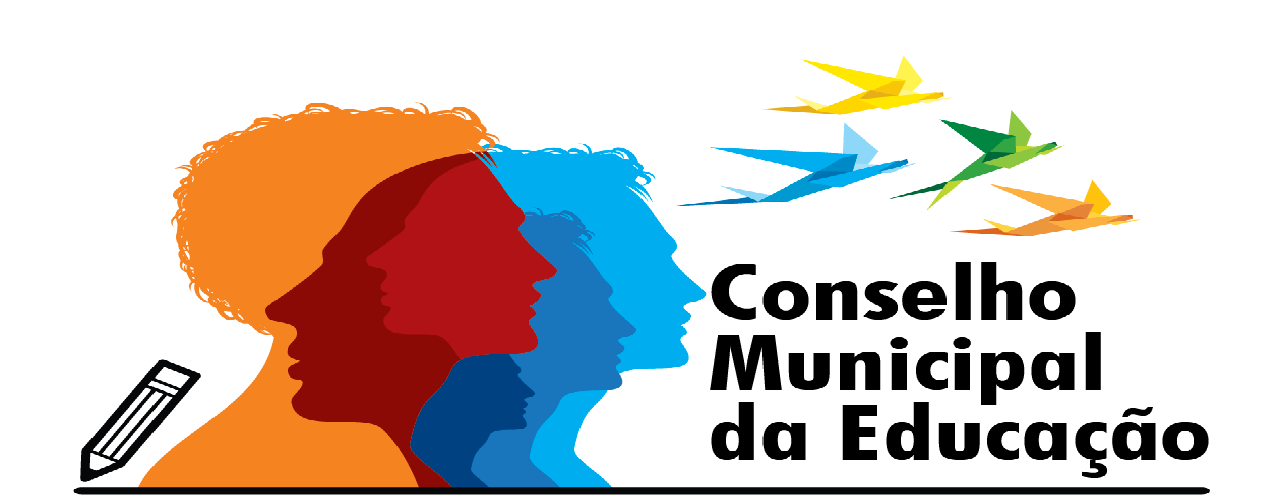 Ofício	 03/2021				Salto, 19 de janeiro de 2021Assunto: Ofício/Requerimento/Solicitação – Comunidade Escolar da Escola Paula Santos Salto/SPEm atendimento à solicitação protocolizada por esta Presidência em 13/01/2021 pela Comunidade Escolar Paula Santos/SP, assinatura não identificada por nome, nem tampouco por documento de Registro Geral, sobre a permanência dos alunos do Ensino Médio Noturno na Unidade denominada EE Paula Santos, cidade de Salto, tem a esclarecer que os alunos permanecerão na Unidade, no período solicitado, conforme pauta deliberada no mês de dezembro/2019 por estes membros conselheiros.Sem mais, externamos protestos de estima e consideração,				Cordialmente,				Evelize Assunta Padovani				RG 11 502 730 0				Presidente do C.M.E. Salto/SPÀ Comunidade Escolar Paula Santos Salto/SP